ARBEITSBLATT KARRIEREZIELE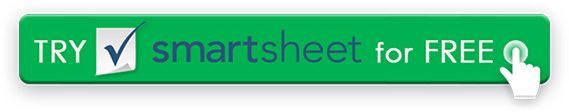 PRIMÄRES BERUFLICHES INTERESSELANGFRISTIGE BERUFLICHE ZIELEKURZFRISTIGE BERUFLICHE ZIELEAKTIVITÄTEN ZUR ERREICHUNG VON ZIELENAKTUELLE AUFGABEN, DIE ZU LANGFRISTIGEN ZIELEN BEITRAGEN
Wie können diese Aufgaben hervorgehoben und häufiger ausgeführt werden?AKTUELLE AUFGABEN, DIE ZU LANGFRISTIGEN ZIELEN BEITRAGEN
Wie können diese Aufgaben hervorgehoben und häufiger ausgeführt werden?AKTUELLE AUFGABEN, DIE ZU LANGFRISTIGEN ZIELEN BEITRAGEN
Wie können diese Aufgaben hervorgehoben und häufiger ausgeführt werden?AKTUELLE AUFGABEN, DIE NICHT ZU LANGFRISTIGEN ZIELEN BEITRAGEN
Wie können diese Aufgaben minimiert oder eliminiert / delegiert werden?AKTUELLE AUFGABEN, DIE NICHT ZU LANGFRISTIGEN ZIELEN BEITRAGEN
Wie können diese Aufgaben minimiert oder eliminiert / delegiert werden?AKTUELLE AUFGABEN, DIE NICHT ZU LANGFRISTIGEN ZIELEN BEITRAGEN
Wie können diese Aufgaben minimiert oder eliminiert / delegiert werden?ZUSÄTZLICHE FÄHIGKEITEN / KENNTNISSE / ERFAHRUNGEN, DIE ZUR ERREICHUNG DER ZIELE ERFORDERLICH SINDZUSÄTZLICHE FÄHIGKEITEN / KENNTNISSE / ERFAHRUNGEN, DIE ZUR ERREICHUNG DER ZIELE ERFORDERLICH SINDZUSÄTZLICHE FÄHIGKEITEN / KENNTNISSE / ERFAHRUNGEN, DIE ZUR ERREICHUNG DER ZIELE ERFORDERLICH SINDFORTSCHRITT CHECKPOINTS & AUFGABENWelche Aktivitäten tragen zur Zielerreichung bei und wie / wann werden sie abgeschlossen und überwacht?Welche Aktivitäten tragen zur Zielerreichung bei und wie / wann werden sie abgeschlossen und überwacht?Welche Aktivitäten tragen zur Zielerreichung bei und wie / wann werden sie abgeschlossen und überwacht?Welche Aktivitäten tragen zur Zielerreichung bei und wie / wann werden sie abgeschlossen und überwacht?
VERZICHTSERKLÄRUNGAlle Artikel, Vorlagen oder Informationen, die von Smartsheet auf der Website bereitgestellt werden, dienen nur als Referenz. Obwohl wir uns bemühen, die Informationen auf dem neuesten Stand und korrekt zu halten, geben wir keine Zusicherungen oder Gewährleistungen jeglicher Art, weder ausdrücklich noch stillschweigend, über die Vollständigkeit, Genauigkeit, Zuverlässigkeit, Eignung oder Verfügbarkeit in Bezug auf die Website oder die auf der Website enthaltenen Informationen, Artikel, Vorlagen oder zugehörigen Grafiken. Jegliches Vertrauen, das Sie auf solche Informationen setzen, erfolgt daher ausschließlich auf Ihr eigenes Risiko.